广西生态工程职业技术学院招聘岗位如下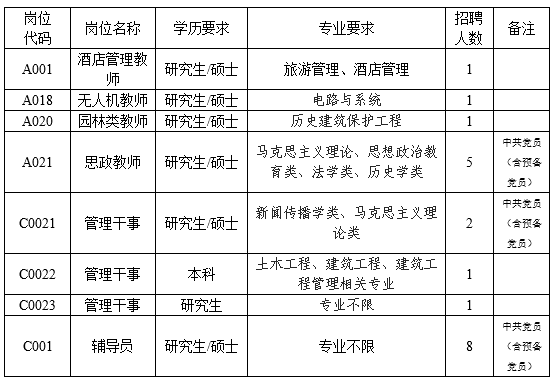 